СОВЕТ ДЕПУТАТОВ МУНИЦИПАЛЬНОГО ОБРАЗОВАНИЯПУДОСТЬСКОЕ СЕЛЬСКОЕ ПОСЕЛЕНИЕГАТЧИНСКОГО МУНИЦИПАЛЬНОГО РАЙОНАЛЕНИНГРАДСКОЙ ОБЛАСТИ                                                    Р Е Ш Е Н И Е 22  августа  2019 г.                                                                           № 270Об утверждении схемы газоснабжения природным газом д. Покизен-Пурская, д. Юля-Пурская и д. Алапурская  Гатчинского района Ленинградской области        В целях организации газоснабжения природным газом д. Покизен-Пурская, д. Юля-Пурская и д. Алапурская Гатчинского района Ленинградской области, в соответствии с Федеральным законом № 69-ФЗ от 31.03.1999 г. «О газоснабжении в Российской Федерации», Федеральным законом        № 131– ФЗ от 06.10.2003 г. «Об общих принципах организации местного самоуправления в Российской Федерации», руководствуясь  уставом муниципального  образования Пудостьское сельское поселение Гатчинского муниципального района Ленинградской области                 Совет депутатов МО Пудостьское сельское поселение                                                       Р Е Ш И Л:Утвердить схему газоснабжения природным газом д. Покизен-Пурская, д. Юля-Пурская и д. Алапурская Гатчинского района Ленинградской области согласно приложению 1.Настоящее решение вступает в силу после его официального опубликования в газете «Гатчинская правда» и на официальном сайте муниципального образования.Контроль за исполнением настоящего решения возложить на главу администрации муниципального образования Пудостьское сельское поселение Гатчинского муниципального района Ленинградской области.          Глава муниципального образования           Пудостьское сельское поселение                                          В.И.Кузько  Приложение 1 к решению Совета депутатов МО от 22.08.2019 г. № 270 Схема газоснабжения природным газом д. Покизен-Пурская, д. Юля-Пурская и д. Алапурская  Гатчинского района Ленинградской области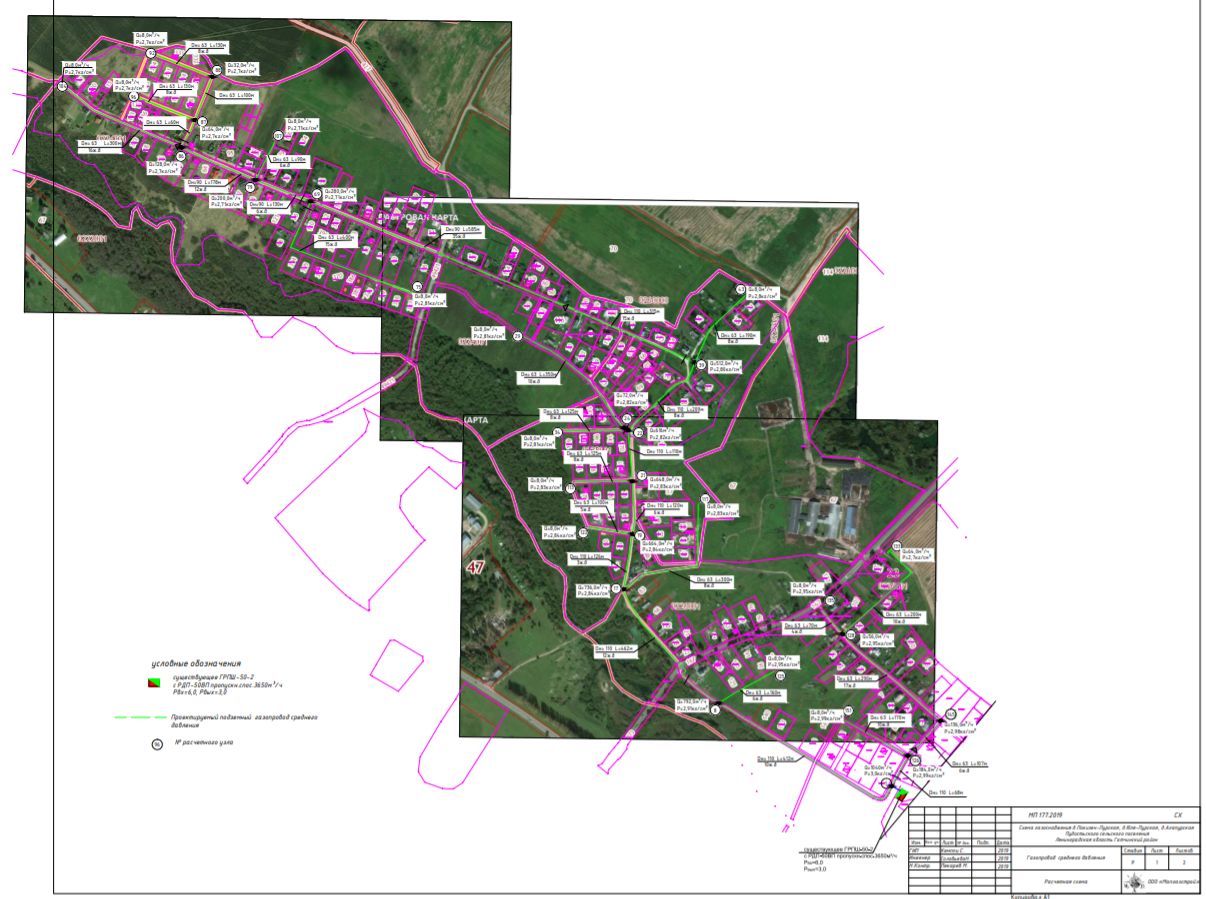 